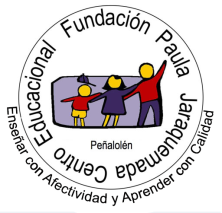 ACTIVIDAD  Nº 1 TECNOLOGÌAOa: Crear diseños de objetos o sistemas tecnológicos para resolver problemas.     Planificar la elaboración de objetos tecnológicos    Elaborar objeto tecnológico a partir de ropa en desuso.Inicio : cada día en nuestro hogar tiramos a la basura muchos objetos que pueden ser reutilizados o reciclados.En esta ocasión deberás buscar prendas de vestir que estén en desuso.Obsérvala y piensa  cómo podrías reciclarla o transformarla para alargar la vida útil de la tela.  Piensa en un nuevo diseño.Ojo:  Te dejo unos videos  ideas para transformar tus prendas.https://www.youtube.com/watch?v=gAeXkLlTN4k&t=134scoser a manohttps://www.youtube.com/watch?v=_AWFbXiv-aQpegar botones a manohttps://www.youtube.com/watch?v=Avj6hE6QDjADesarrollo.2. Planificación de la elaboración del objeto.a.Nombre del objeto:___________________________________________________b. Materiales:________________________________________________________________________________________________________________________________c. Procedimiento (debes explicar paso a paso como realizaras el nuevo diseño)________________________________________________________________________________________________________________________________________________________________________________________________________________________________________________________________________________________________________________________________________________________________________________________________________________________________________________________________________________________________________________________________________________________________________________________________________________________________________________Cierre.Fotografía tu proyecto,  momentos en que elaboraste el objeto y tu objeto terminado, Envía a correo de la profesora yeniffer molinacastillo@gmail.com, fotos de tu trabajo, o subir a la plataforma en foro actividades o tareasNombre: _______________________________________Curso: 6º ______      1. Dibuja tu diseño